{FUNDRAISERS – Please complete the parts in red and kindly return to media@erskine.org.uk for official release approval. Thank you.}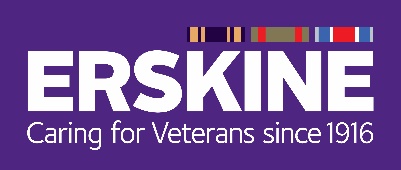 News Release [Date] [Fundraiser/Group Name] from [location] raises [£x] for Erskine Veterans Charity [Fundraiser/Group Name] from [home location] held a [type of event] on [date] to raise funds for Veterans and their families supported by Erskine charity. [locals/friends/family/customers] enjoyed a fun-filled day including [insert example activities/agenda]. With help from supporters, the [insert group/business/school name] raised [insert amount].The event saw attendees take part in [insert description of the event]. Sara Bannerman, Head of Fundraising and Communications at Erskine, said: “We are extremely grateful to [fundraiser/group name] for hosting such a fantastic event in support of our Veterans. The incredible [£x] raised will enable Erskine to continue to provide the very best futures for our Veterans and reach out to even more Veterans when they need it most.”Ends -Photo Notes:Photo 1 (L-R) [Insert description of image and names where suitable] For further information on Erskine or any media enquiries, please contact Susan Hamilton, Communications Officer, on 0141 814 4719 or email susan.hamilton@erskine.org.ukTo find out more about Erskine’s work please visit our website at www.erskine.org.uk, follow on twitter @ErskineCharity via Facebook www.facebook.com/ErskineVeteransCharity or listen to Erskine Veterans Radio at Erskine.org.uk/radio.  To donate directly to Erskine, please visit Erskine.org.uk/donateNotes to EditorErskine is a family. Our strength lies in the very special blend of dedicated care, compassion and understanding we offer to our residents and their families. When Erskine was founded in 1916, our aim was to care for Service men and women who had been injured in active service. Today, care remains the cornerstone of our philosophy. We not only care for our Veterans – we care about them.As Scotland’s foremost provider of care for Veterans and their spouses, Erskine provides unrivalled nursing, residential and dementia care in homes throughout Scotland. We also assist younger Veterans who need help to begin the next chapter of their lives, offering social, recreation and training facilities at our Activity Centre and employment opportunities in partnership with Scotland’s Bravest Manufacturing Co.On our Veterans Village in Bishopton we have 44 cottages for Veterans and their families as well as five Assisted Living Apartments and 24 Transitional Supported Accommodation Apartments - supporting Veterans of all ages. As a charity, we rely on the generosity of our supporters to maintain our commitment to care for Scotland’s Veterans – without donations we simply cannot continue this work. 